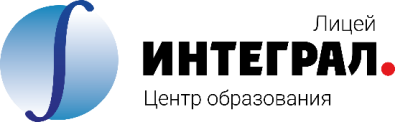 муниципальное автономное общеобразовательное учреждение города НовосибирскаЦентр образования «Лицей ИНТЕГРАЛ»Рабочая программадополнительного образованиякурс                                          "Мини футбол"Класс                                          5-11Сроки реализации                     2022-2023учебный годПедагог                                      Полетаев Ю.В., учитель физической культуры«СОГЛАСОВАНО»Заместитель директора по ВР__________/Трофимова Е.Г.от «30» сентября 2022г.Новосибирск                                                                        2022Пояснительная записка    Цель занятий:   Овладение знаниями по спортивной терминологии, тактике и стратегии игры, основам судейской практики, навыками игры, развития подвижности, ловкости, выносливости.     Задачи программы:1.  Обеспечение всестороннего физического развития и укрепления здоровья;2. ​  Развитие быстроты, ловкости, силы, выносливости;3. ​  Обучение технике и тактике игры в мини-футбол;4.​  Обучение основам техники перемещения, передачи мяча, простейшим техническим действиям в нападении и защите;5. ​ Привлечение большого количества подростков к занятиям мини-футболом, привитие интереса к соревнованиям;6. ​  Индивидуальная подготовка игрока и развитие его морально-волевых качеств, как на тренировочных занятиях, так и в играх.  Основные показатели продуктивности работы – стабильность состава занимающихся, динамика прироста индивидуальных показателей, результаты выступлений в матчах.Контроль за подготовкой футболистов  Построение процесса занятий. Занятие не может быть эффективным без получения своевременной объективной информации о развитии различных физических качеств, технической подготовленности футболистов.  В теории и практике спортивных занятий принято различать следующие виды контроля: этапный, текущий и оперативный.  Этапный контроль предназначен для оценки устойчивого состояния занимающихся, проводится в конце конкретного этапа.  В программу этапного контроля входят:-​ диспансеризация;-​ тестирование уровня физической подготовленности;-​ тестирование технико-тактической подготовленности;-​ анализ индивидуальных и групповых соревновательных действий.Текущий контроль проводится для получения информации о состоянии футболиста после серии занятий и игр для внесения соответствующих коррекций в тренировочную и соревновательную деятельность.В практике детского и юношеского мини-футбола наибольшее внимание следует уделять педагогическому контролю, как наиболее доступному и информативному.Педагогический контроль по направленности и содержанию охватывает три основных раздела:1.​ Контроль уровня подготовленности футболистов.2.​ Контроль соревновательной деятельности.3.​ Контроль тренировочной деятельности.Оценка и контроль текущего состояния футболиста осуществляется при диспансеризации. Заключение о состоянии каждого футболиста чрезвычайно важно для инструктора, что позволяет ему более эффективно осуществлять занятия.Основной формой является тренировочное занятие. Оно приводится по общепринятой схеме согласно расписанию.Методы:Словесный, наглядный, игровой, соревновательный, целостный.Вид учебной группы – постоянный.Занятия – групповые.Планируемые результаты:При работе с футболистами в группах спортивного совершенствования должны решаться следующие задачи:1.​ Укрепление здоровья.2.​ Овладение широким кругом двигательных умений и навыков, в частности, освоение техники естественных движений (бег, прыжки, метания и т.д.).3.​ Обучение основам техники владения мячом.4.​ Развитие физических качеств с акцентом на быстроту, ловкость и координационные способности.5.​ Овладение знаниями о физической культуре и спорте в России, об истории развития мини-футбола; о гигиене, закаливании, режиме и питании спортсмена.6.​ Овладение теоретическими и практическими технико-тактическими навыками.7.​ Выполнение нормы общей и специальной физической подготовки.Учебный планЛитература:     1.  Сборник методических рекомендаций. Проектирование дополнительных    общеобразовательных, общеразвивающих программ. Биробиджан 2017Спортивные и подвижные игры. Издательство физкультура и спорт.Москва. 1987год.«Юный футболист». Ю. Д. Железняк.«Футбол».  «Физкультура и спорт» - 1979 год.Спортивные и подвижные игры. Учебник для средних учебных заведений физической культуры. Москва. 1977 год.Твой ОЛИМПИЙСКИЙ учебник. Москва.  «Советский спорт» 1999 год.NоНазвание раздела, темы.ВсегоТеорияПрак-тика.1 год.Формы аттестации,контроля.1Техника безопасности при занятиях, гигиена, врачебный контроль, предупреждение травм.2222История развития футбола в РФ и за рубежом.1113Оборудование и инвентарь.1114Технико-тактическая подготовка футболиста.1115Правила соревнований.1116Общая и специальная физическая подготовка.7070707Техническая подготовка5050508Тактическая подготовка5050509Тестирование444Всего часов1806174180приложениеТематическое планированиеприложениеТематическое планированиеприложениеТематическое планированиеприложениеТематическое планированиеприложениеТематическое планированиеприложениеТематическое планированиеприложениеТематическое планированиеприложениеТематическое планированиеприложениеТематическое планированиеприложениеТематическое планирование№ДатаТемаКоличество часовКоличество часовКоличество часовМесто проведенияФорма занятияФорма контро-ляПримечание№ДатаТемаВсего Теория Практика Место проведенияФорма занятияФорма контро-ляПримечание1Техника безопасности на занятиях футбола. Правила игры. Жонглирован-ие подъемом стопы. Учебная игра. Медленный бег.	215В течениизанятий.6 ч.174 ч.Стадион.Груп-повая.Тести-рование.2Жонглирован-ие в парах. Удары по воротам. Учебная игра. Прыжки.2153Жонглирование головой, в кругу. Учебная игра. Медленный бег.2154Свободное жонглирова-ние. Учебная игра. Прыжки.2155Ведение мяча. Передачи в парах. Учебная игра. Медленный бег.2156Тестирова-ние: Сдача  нормативов.2157Учебно-тренировоч-ная игра. Произвольн-ые удары по воротам.2158Розыгрыш угловых. Пенальти. Учебная игра. Прыжки.2159Розыгрыш угловых. Удары головой с лету. Учебная игра Прыжки.21510Ведение мяча. Передачи в парах. Учебная игра. Медленный бег.21511Жонглирова-ние в парах. Удары по воротам. Учебная игра. Прыжки.21512Жонглирова-ние головой, в кругу. Учебная игра. Медленный бег.21513Свободное жонглирова-ние. Учебная игра. Прыжки.21514«Квадрат». Удары по воротам. Учебная игра. Прыжки.21515Учебно-тренировоч-ная игра. Произвольн-ые удары по воротам.21516Розыгрыш угловых.«Тре-угольник» Учебная игра. Прыжки.21517Розыгрыш угловых. Удары головой с лету. Учебная игра Прыжки.21518 История развития футбола в Р.Ф. Правила игры. Жонглирование подъемом стопы. Учебная игра. Медленный бег.21519Жонглирование в парах. Удары по воротам. Учебная игра. Прыжки.21520Жонглирован-ие головой, в кругу. Учебная игра. Медленный бег.21521Удары по воротам с лету. Прием мяча на грудь. Учебная игра.21522Ведение мяча. Передачи в парах с перемеще-нием с последующим ударом по воротам. Учебная игра. Медленный бег.21523«Квадрат». Удары по воротам. Учебная игра. Прыжки.21524Учебно-тренировоч-ная игра. Произвольн-ые удары по воротам.21525Розыгрыш угловых низом. Пенальти. Учебная игра. Прыжки.21526«Квадрат» Розыгрыш угловых. Удары головой с лету. Учебная игра Прыжки.21527Розыгрыш угловых низом. Розыгрыш штрафных с 10-12 м.  Учебная игра. Прыжки.21528Жонглирование в парах. Удары по воротам. Учебная игра. Прыжки.21529Правила игры. Жонглирование подъемом стопы. Учебная игра. Медленный бег.21530Произвольное жонглирова-ние . Учебная игра. Медленный бег.21531«Квадрат». Удары по воротам. Учебная игра. Прыжки.21532«Треуголь-ник»Учебно-тренировоч-ная игра. Произвольн-ые удары по воротам.21533Тактика иры в нападении. Защитные действия от штрафных ударов.   Учебная игра. Прыжки.21534Жонглирование головой, в кругу. «Квадрат» Учебная игра. Медленный бег.21535Ведение мяча с перемещен-ием и последующим ударом по воротам. Передачи в парах с перемещен-ием. Учебная игра. Медленный бег.21536Розыгрыш угловых. Пенальти. Учебная игра. Прыжки.21537Жонглирован-ие в парах. Удары по воротам. Учебная игра. Прыжки.21538Правила замены игроков. Жонглирование подъемом стопы. Учебная игра. Медленный бег.21539Жонглирование головой, на кол-во раз. Учебная игра. Медленный бег.21540«Квадрат», «треугольн-ик». Удары по воротам. Учебная игра. Прыжки.21541Учебно-тренировоч-ная игра. Произвольн-ые удары по воротам.21542Розыгрыш угловых низом. Пенальти. Учебная игра. Прыжки.21543Произвольное жонглирова-ние. Учебная игра. Медленный бег.21544Ведение мяча с обводкой стоек и последующим ударом по воротам. Передачи в парах с перемещении-ем. Учебная игра. Медленный бег.21545Жонглирование головой, в кругу. «Квадрат». Учебная игра. Медленный бег.21546Правила проведения соревнований. Жонглирование подъемом стопы. Учебная игра. Медленный бег.21547Жонглирование головой с перемещением в парах. Учебная игра. Медленный бег.21548«Квадрат». Удары по воротам левой ногой. Учебная игра. Прыжки.21549Учебно-тренировоч-ная игра. Удары по воротам с 10-12 метров.21550«Треугольник», «квадрат». Пенальти. Учебная игра. Прыжки.21551Ведение мяча в парах с перемещением с ударом по воротам. Передачи во встречных колоннах. Учебная игра. Медленный бег.21552Командные салки. Учебная игра. Медленный бег.21553Экипировка игроков. Жонглирование подъемом и бедром. Учебная игра. Медленный бег.21554Беговые эстафеты с элементами футбола. Учебная игра. Медленный бег.21555«Квадрат». Удары по воротам, по котящемуся мячу. Учебная игра. Прыжки.21556Учебно-тренировоч-ная игра. Удары по воротам по заданию.21557Розыгрыш аутов. Пенальти. Учебная игра. Прыжки.21558Жонглирование бедром. Тактика игры в защите. Учебная игра. Медленный бег.21559Правила сдейства. Жонглирование подъемом стопы и бедром. Учебная игра. Медленный бег.21560Салки командами на удержание мяча. Беговые эстафеты. Учебная игра.21561Игра в футбол только руками. Учебная игра Медленный бег.21562Игра «Перестрелка ногами». Учебная игра.Медленный бег.21563Жонглирование головой, в кругу. Учебная игра. Медленный бег.21564Свободное жонглирова-ние. Учебная игра. Прыжки.21565Ведение мяча. Передачи в парах. Учебная игра. Медленный бег.21566Тестирова-ние: Сдача  нормативов.21567Учебно-тренировоч-ная игра. Произвольн-ые удары по воротам.21568Розыгрыш угловых. Пенальти. Учебная игра. Прыжки.21569Розыгрыш угловых. Удары головой с лету. Учебная игра Прыжки.21570Ведение мяча. Передачи в парах. Учебная игра. Медленный бег.21571Жонглирова-ние в парах. Удары по воротам. Учебная игра. Прыжки.21572Жонглирова-ние головой, в кругу. Учебная игра. Медленный бег.21573Свободное жонглирова-ние. Учебная игра. Прыжки.21574«Квадрат». Удары по воротам. Учебная игра. Прыжки.21575Тестирова-ние: Сдача  нормативов.21576Розыгрыш угловых.«Тре-угольник» Учебная игра. Прыжки.21577Розыгрыш угловых. Удары головой с лету. Учебная игра Прыжки.21578 История развития футбола в Р.Ф. Правила игры. Жонглирование подъемом стопы. Учебная игра. Медленный бег.21579Жонглирование в парах. Удары по воротам. Учебная игра. Прыжки.21580Жонглирован-ие головой, в кругу. Учебная игра. Медленный бег.215